		KERALA BASEBALL ASSOCIATION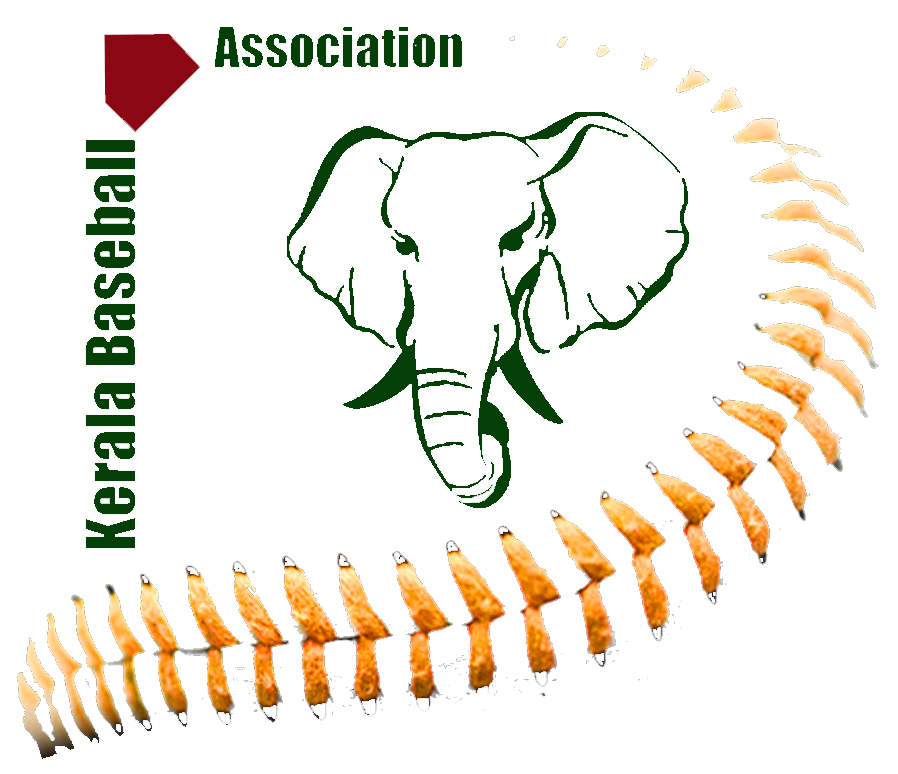 Affiliated to Armature Baseball Federation of India & Kerala State Sports CouncilPlayers Age Proof Certificate (To be computer type setted and printed)Name of the Player	:(In Block letters)Father’s Name		:(Guardian’s) Date of Birth (in figures)	:  (in words)	:Class				:School Name and address:
with Pin CodeAdmission No.		:	School Phone Number	:School email address	:House Address		:Two identification marks	: 1.: 2.										Signature of the Player: